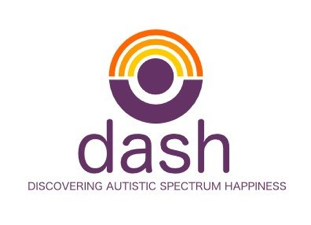 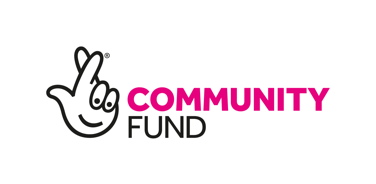 Application FormPlease return this form along with the ‘Equal Opportunities Form’ via email or post.Email Address: info@dashswindon.com Postal Address: DASH, Sanford House, Sanford Street, Swindon, SN1 1HEPersonal Details Personal Details Personal Details Personal Details SurnameForename (s)Title Date of BirthAddressContact DetailsContact DetailsContact DetailsContact DetailsPhoneE-mailJob Applied for Present or most recent employment, salaried or voluntary work Present or most recent employment, salaried or voluntary work Present or most recent employment, salaried or voluntary work Present or most recent employment, salaried or voluntary work Present or most recent employment, salaried or voluntary work Job Title Name of EmployerHours WorkedDates of EmploymentNotice PeriodCurrent Salary Plus Benefits Employers AddressDescription of Responsibilities Reason for Leaving The Working Time Regulations place a maximum limit of weekly hours worked (48 hours). Will you continue in any other employment, should you be offered this appointment?The Working Time Regulations place a maximum limit of weekly hours worked (48 hours). Will you continue in any other employment, should you be offered this appointment?The Working Time Regulations place a maximum limit of weekly hours worked (48 hours). Will you continue in any other employment, should you be offered this appointment?The Working Time Regulations place a maximum limit of weekly hours worked (48 hours). Will you continue in any other employment, should you be offered this appointment?Previous Employers Please include paid and unpaid work and explain any gaps in employment. Continue on a separate sheet if necessary. Previous Employers Please include paid and unpaid work and explain any gaps in employment. Continue on a separate sheet if necessary. Previous Employers Please include paid and unpaid work and explain any gaps in employment. Continue on a separate sheet if necessary. Name of EmployerJob title and Brief Description of responsibilities Dates of commencementEducation and training coursesPlease give details of your educational and training qualifications, including subjects taken, where appropriate. You may be required to provide proof of qualifications and training courses.Skills, Abilities, Experience and AchievementsPlease give details of your skills, abilities and achievements and experiences, use examples to demonstrate how you meet the criteria of the role listed in the job description. ReferencesReferencesReferencesReferencesPlease give names and contact details of two referees. One referee should be your present or most recent employer. References will not be taken up until an offer of employment has been made. Please give names and contact details of two referees. One referee should be your present or most recent employer. References will not be taken up until an offer of employment has been made. Please give names and contact details of two referees. One referee should be your present or most recent employer. References will not be taken up until an offer of employment has been made. Please give names and contact details of two referees. One referee should be your present or most recent employer. References will not be taken up until an offer of employment has been made. Referee 1Referee 1Referee 1Referee 1NameRelationship to youOccupationOrganisationTelephone numberEmailAddressReferee 2Referee 2Referee 2Referee 2NameRelationship to youOccupationOrganisationTelephone numberEmailAddressReasonable Adjustments If you require reasonable adjustments to the recruitment process, including the application process and interview, please provide details on a separate sheet of paperAre you eligible to work within the UK?Are you required to have a work permit to work in the UK? Convictions / DisqualificationsConvictions / DisqualificationsDo you have any unspent conditional cautions or convictions under the Rehabilitation of Offenders Act 1974? (Y/N)Some posts within DASH are exempt from the Rehabilitation of Offenders Act 1974 as they involve working with vulnerable Adults and will require a Disclosure and Baring Service Check. When applying for an exempt post, please supply details of your conviction(s) on a separate sheet.The amendments to Exceptions Order 1974 (2013 and 2020) provides that certain spent convictions and cautions are ‘protected’ and are not subject to discloser to employers and employers cannot be take them into account. Guidance on the criteria on the filtering of these cautions and convictions can be found on the Disclosure and Barring Service website. If answered Yes. Please provided the relevant information on a separate sheet of paper. Do you have any unspent conditional cautions or convictions under the Rehabilitation of Offenders Act 1974? (Y/N)Some posts within DASH are exempt from the Rehabilitation of Offenders Act 1974 as they involve working with vulnerable Adults and will require a Disclosure and Baring Service Check. When applying for an exempt post, please supply details of your conviction(s) on a separate sheet.The amendments to Exceptions Order 1974 (2013 and 2020) provides that certain spent convictions and cautions are ‘protected’ and are not subject to discloser to employers and employers cannot be take them into account. Guidance on the criteria on the filtering of these cautions and convictions can be found on the Disclosure and Barring Service website. If answered Yes. Please provided the relevant information on a separate sheet of paper. Declaration Declaration Declaration Declaration I declare that the information I have given in this application is correct and complete. I understand that any false statements or failure to disclose information requested may result in my application being disqualified or may lead to my dismissal or disciplinary action if employed. I declare that the information I have given in this application is correct and complete. I understand that any false statements or failure to disclose information requested may result in my application being disqualified or may lead to my dismissal or disciplinary action if employed. I declare that the information I have given in this application is correct and complete. I understand that any false statements or failure to disclose information requested may result in my application being disqualified or may lead to my dismissal or disciplinary action if employed. I declare that the information I have given in this application is correct and complete. I understand that any false statements or failure to disclose information requested may result in my application being disqualified or may lead to my dismissal or disciplinary action if employed. SignatureDate